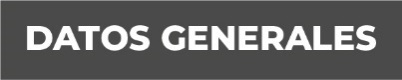 Nombre Esperanza Rodríguez CuellarGrado de Escolaridad LicenciaturaCédula Profesional: 4276552Teléfono de Oficina 228 818 58 58 ext. 4061correo Electrónico Texto erodriguez@fiscaliaveracruz.gob.mx 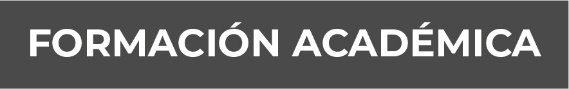 L1984-1981984-1989icenciatura en DerechoLicenciatura: Derecho 1984-1989Universidad VeracruzanaXalapa, VeracruzPosgrado: 2015-2017Psicología jurídica, y criminalística, en el instituto universitario puebla, registradacomo alumna 102034k00157, estudios concluidospendiente titulación.Diplomado: “Derechos humanos y procuración de justicia con perspectiva de género” impartido por la facultad de derecho de la Universidad Veracruzana.Certificación:   Estándar federal de competencia ec0308.2018para la impartición de capacitación a servidoras y servidorespúblicos en y desde el enfoque de igualdad entre mujeres y hombres. propuesta por el instituto nacional de las mujeres (Inmujeres)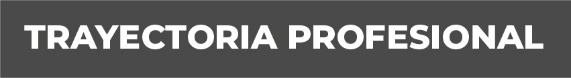 2011- 2016.- Fiscal Auxiliar de la Fiscal Coordinadora Especializada en la Investigación de Delitos de Violencia contra la Familia, Mujer, Niños, Niñas y Adolescentes, la Libertad y la Seguridad Sexual y Trata de Personas. En la Fiscalía Especializada en la Investigación de Delitos de Violencia contra la Familia, Mujer, Niños, Niñas y Adolescentes, la Libertad y la Seguridad Sexual y Trata de Personas, Xalapa, Ver. (Cambio de Procuraduría a Fiscalía)2016- 2019.- Fiscal Auxiliar de la Fiscal Coordinadora Especializada en Asuntos Indígenas y de Derechos Humanos a la fecha.  En la Fiscalía Coordinadora Especializada en Asuntos Indígenas y de Derechos Humanos, Xalapa, Ver.A parte de las actividades propias de mi encargo, en esta fecha fui auxiliar de la titular de la Fiscalía Coordinadora para la atención de las dos Alertas de Género activadas en nuestro Estado, la Alerta de Género por Violencia Feminicida y la Alerta de Género por Agravio Comparado, ante la SEGOB (Secretaria de Gobierno) y CONAVIM. (Comisión Nacional para Prevenir y Erradicar la Violencia Contra las Mujeres).2019- 2021.- Licencia sin goce de sueldo. (Para ocupar el cargo de Coordinadora General del Centro de Justicia para las Mujeres del Estado de Veracruz, adscrita a la Secretaría de Gobierno)2021 – Me reincorporo como Fiscal Auxiliar del Fiscal Coordinador Especializado en Asuntos Indígenas y de Derechos Humanos a la fecha.  En la Fiscalía Coordinadora Especializada en Asuntos Indígenas y de Derechos Humanos, Xalapa, Ver.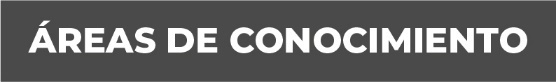 Derecho Penal, Derechos Humanos, Constitucional, Amparo, Protocolos, Género, Criminología y Psicología Jurídica.Conocimiento